FICHE ACTION - DDAC –VDQ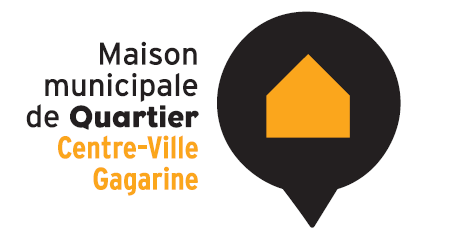 Atelier Montessori Enfant- Parent  - 2018-2019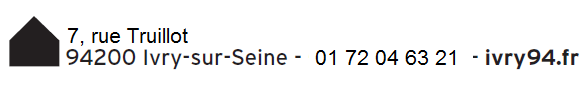 Réfèrent du projet: Référente Famille - Picciotto Stefania -  0172046321  spicciotto@ivry94.frContexte : Le  bilan d’activité 2017-2018 sur le cycle d’atelier Montessori a été très positif. L’atelier a permis de mobiliser un réel intérêt des parents sur une pédagogie positive. Nous avons constaté les biens faits de l’atelier pour les familles d’où l’intérêt de reconduire le projet en proposant des nouveaux cycles de formation sur l’année 2018-2019.En effet, les parents ont exprimé de faire plus attention sur le choix d’activités adaptés à proposer à leur enfant. Les parents ont compris l’impact des mots et de l’importance d’être bienveillant dans les propos envers leur enfant pour créer les conditions de la confiance en soi. Les parents ont exprimé la nécessité d’augmenter la fréquence des ateliers, pour permettre une meilleure efficacité et la régularité des familles.  Considérant la contrainte financière on proposera deux cycles de 2 ateliers par mois 1er  d’octobre à janvier et 2eme de février à mai. Cela permettra aux parents de densifier le nombre d’ateliers tout en permettant à  plusieurs familles d’y participer (7 familles différentes par cycle).Objectif général : Répondre à un manque d’activités thématiques pour les enfants en bas âge accompagnés de leur(s) parent(s). Éveiller l’intérêt des parents vers des activités favorisant la réussite éducative et l’épanouissement des enfants.  Accompagner les parents dans leur rôle parental.   Objectif(s) de l’action : Renforcer la relation enfant-parent dans un climat de confiance réciproque. Proposer des outils éducatifs selon la pédagogie Montessori à mettre en pratique à la MDQ et à la maison.  Mener une réflexion sur la posture du parent par des temps d’échange. Descriptif et calendrier de l’action : Il s’agit d’un atelier enfant-parent de découverte pratique de la pédagogie Montessori pour des enfants de la marche jusqu’à 4 ans.  L’objectif pour les enfants est de construire la logique et l'intelligence motrice et spéciale, ainsi que d'étayer autonomie et confiance en soi.Les familles inscrites pourront participer à un cycle mis en place durant l’année. La fréquence est de 2 rendez-vous mensuel de février à mai 2019 et de octobre à décembre 2019Le groupe constitué sera invité à suivre la totalité d’un cycle au minimum, le but  est de voir progresser les enfants dans les apprentissages et les parents dans leur sensibilisation et prise de conscience. La pédagogie Montessori demande aux parents une posture bienveillante, donc le parent apprend à faire confiance dans les capacités de son enfant. L’objectif est de découvrir le potentiel de l’enfant et développer une confiance mutuelle pour favoriser une relation collaborative. En effet, grâce à l’application des principes de la pensée Montessori l’enfant apprend à devenir autonome, à se concentrer, à se structurer, ainsi qu'à construire confiance et estime de soi. Le parent découvre quelles attentions et astuces appliquer afin de mieux respecter le rythme d’apprentissage de son enfant. Il reste à l’écoute et disponible pour apporter à son enfant une aide et un soutien, uniquement si besoin. Il veille à encourager et accompagner les apprentissages de manière bienveillante. L’atelier démarre avec un temps de salutation et un rappel des consignes pour les enfants et les parents. L’intervenante explique quelques principes de la pédagogie Montessori pour avoir des clés de réflexion pendant l’atelier, on cible les points d’observation.Ensuite les enfants passent en atelier avec une découverte d’activités pratiques. Les enfants choisissent d’eux même leur activité, les parents peuvent aider à faire un choix.  Les enfants s’installent à une petite table avec leur parent à proximité ou sur un tapis. Les enfants peuvent changer d’activité mais à condition de ranger le plateau de l’activité précédente. Les parents ne doivent pas intervenir dans l’activité sauf si l’enfant demande une aide ou pour montrer une première fois les gestes.   A la fin, l’atelier se clôture avec un temps d’échange sur le déroulé de l’atelier, les ressentis et les constats des parents. A la fin de l’atelier la pédagogue donne aux parents un petit texte de réflexion à rajouter dans un cahier de notes et observations. Lieu : Maison de quartier municipale Centre-ville Gagarine, salle polyvalente.Public : Parents et enfants du quartier de moins de 4 ans.  Les parents réguliers seront prioritaires.Intervenants : Koko cabane Emmanuelle Opezzo 06 64 26 01 41 et Laurène 06 10 89 61 56Moyens Humains : Une pédagogue et la référente Famille, un agent d’accueil pour les inscriptions. 	Moyens Matériels : Une salle, des tables et des chaises de petites tailles, tables ou présentoirs, matériel pédagogique Montessori. Moyens Financiers : prix des 2 cycles 3840€ FICHE BILAN - DDAC –VDQAtelier Montessori 1 cycle octobre-janvier 2018-2019Quantitatif : 19 bénéficiaires du premier cycle, dont 10 parents et 9 enfants différents. 88 présences cumulées, dont 44 adultes et 44 enfants. Qualitatif : bon déroulement des ateliers, très bonne régularité du groupe. Voici les réponses du questionnaire :  l’atelier a-t-il répondu à vos attentes ? 100% oui (mon fils a assimilé le concept de l’atelier ; mon enfant a fait des progrès et elle est maintenant très alaise avec les autres enfants ; j’ai été surprise de voir mon enfant concentré attentive à la maison, les éducatrice sont patientes et formidables ; je trouve mon fil est trop content et il pratique bien les  jeux sont adapté ; prise en compte de l’évolution de l’enfant ;L’atelier vous a-t-il permis de mieux comprendre les besoins de votre enfant ? 100% ouiL’atelier vous a-t-il permis de permis de pratiquer à la maison ? 100% ouiQue-est-ce que l’atelier vous a apporté ?  L’observation l’écoute l’autonomie ; j’ai appris à faire confiance dans les actes de mon fils ; beaucoup de choses, un changement de comportement chez mon enfant ; l’atelier m’a appris à faire confiance à mon enfant et ne plus être derrière elle tout le temps ; un regard diffèrent de mon enfant vis-à-vis de nos attentes rester attentif et neutre à ces exercises restre plus maître de soi vis-à-vis de ces difficultés ; Points positifs : il a développé sa motricité fine et le réinvestit à la maison ; la patience le suivi des enfants ; les rencontres avec les autres parentsPoints à améliorer : aucun 2 parents souhaiterai augmenter la fréquence, tous voudrais faire d’autres activités enfants-parents à la maison de quartier, espace jeux 100% ; éveil corporel 4/5 ; proposition : atelier cuisine Thèmes de conférence proposé par les parents : la scolarisation avant 3 ans bénéfique ou pas ; le développement psychomoteur des enfants. Seulement 2 parents sur 5 souhaitent organiser une sortie en autonomie.  évaluation de l’actionCritèresOutilsQuantitatifnombre de pers. touchées par l’action, la fréquence de participation en pourcentage, le nombre de rencontre entre porteur(s) de l’action, etc…Feuille émargementQualitatifAppréciation du public questionnaire usager